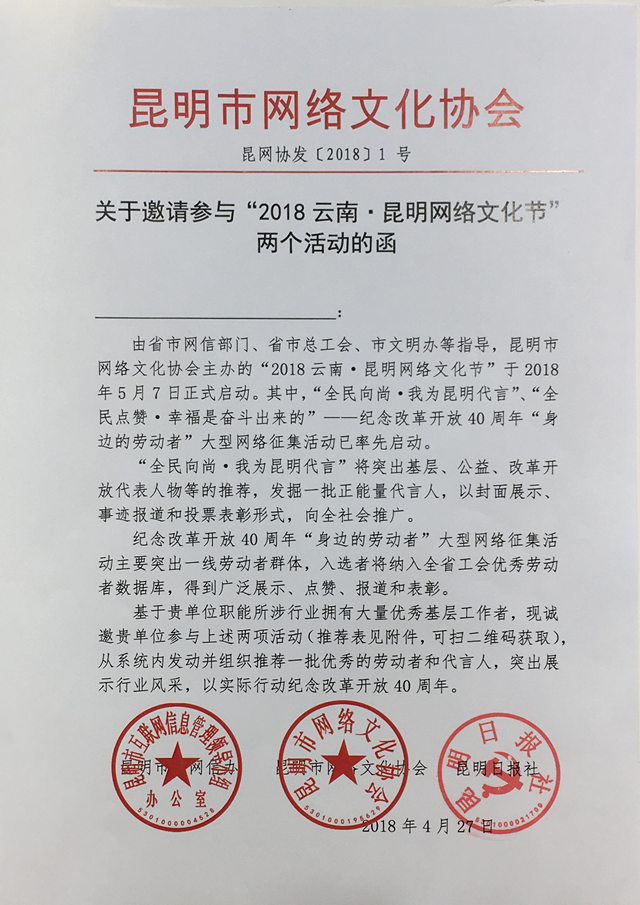 报名表下载：点击下方链接或扫描二维码http://www.kmzscc.com/topic/2018/wlwhj/wlwhj.docx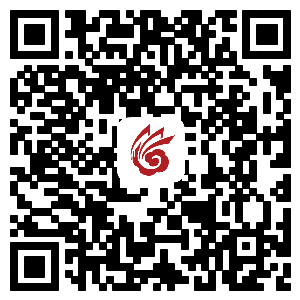 附件一：“2018云南·昆明网络文化节”代言人推荐表注：①推荐单位应确保被推荐人事迹的真实性。  ②推荐材料以电子文档优先，请发送至kmrbzscc123@sina.com，纸质文档请邮寄或传真。地址：昆明市丹霞路198号掌上春城刘宝玉收，电话/传真：0871-65308832。附件二：“2018云南·昆明网络文化节”劳动者推荐表注：①推荐单位应确保被推荐人事迹的真实性。  ②推荐材料以电子文档优先，请发送至kmrbzscc123@sina.com，纸质文档请邮寄或传真。地址：昆明市丹霞路198号掌上春城刘宝玉收，电话/传真：0871-65308832。姓名性别民族照 片（精度2M以上工作或生活照竖图2-3张，同时提供电子版）出生年月政治面貌文化程度照 片（精度2M以上工作或生活照竖图2-3张，同时提供电子版）工作单位及职务工作单位及职务工作单位及职务照 片（精度2M以上工作或生活照竖图2-3张，同时提供电子版）通讯地址通讯地址通讯地址邮政编码邮政编码联系电话（手机）联系电话（手机）联系电话（手机）电子邮箱电子邮箱代言人一句话代言人一句话代言人一句话 推荐理由 推荐理由推荐单位意见推荐单位意见盖章 年     月     日盖章 年     月     日盖章 年     月     日盖章 年     月     日盖章 年     月     日盖章 年     月     日盖章 年     月     日盖章 年     月     日姓名性别民族照 片（精度2M以上工作或生活照竖图2-3张，同时提供电子版）出生年月政治面貌文化程度照 片（精度2M以上工作或生活照竖图2-3张，同时提供电子版）工作单位及职务工作单位及职务工作单位及职务照 片（精度2M以上工作或生活照竖图2-3张，同时提供电子版）通讯地址通讯地址通讯地址邮政编码邮政编码联系电话（手机）联系电话（手机）联系电话（手机）电子邮箱电子邮箱 主要事迹 主要事迹推荐单位意见推荐单位意见盖章 年     月     日盖章 年     月     日盖章 年     月     日盖章 年     月     日盖章 年     月     日盖章 年     月     日盖章 年     月     日盖章 年     月     日